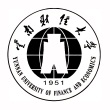 云南财经大学校长办公会议题审批表填表时间：202×年×月×日备注：1. 请在上会前认真填写本表，并报分管校领导和主要领导审批；2. 审批通过后，请将本表及上会材料各4份（同时提交电子版本）于会前3天交办公室秘书二科（致远楼409室），逾期不予列入当次办公会议。议题名称议题名称汇报人汇报人提请单位提请单位负责人负责人关联单位（会签）关联单位（会签）单  位关联单位（会签）关联单位（会签）负责人注：请各会签单位确保分管校领导了解情况并同意提交会议审议。注：请各会签单位确保分管校领导了解情况并同意提交会议审议。注：请各会签单位确保分管校领导了解情况并同意提交会议审议。注：请各会签单位确保分管校领导了解情况并同意提交会议审议。注：请各会签单位确保分管校领导了解情况并同意提交会议审议。注：请各会签单位确保分管校领导了解情况并同意提交会议审议。注：请各会签单位确保分管校领导了解情况并同意提交会议审议。注：请各会签单位确保分管校领导了解情况并同意提交会议审议。注：请各会签单位确保分管校领导了解情况并同意提交会议审议。议题内容概 述分管领导意见校长意见